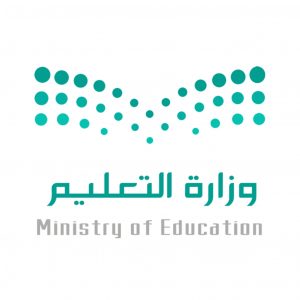 عزيزي الطالب : استعن بالله ثم اجب على الأسئلة التالية :       عزيزي الطالب : استعن بالله ثم اجب على الأسئلة التالية :       الإدارة العامة للتعليم مكتب التعليم متوسطة الإدارة العامة للتعليم مكتب التعليم متوسطة الإدارة العامة للتعليم مكتب التعليم متوسطة 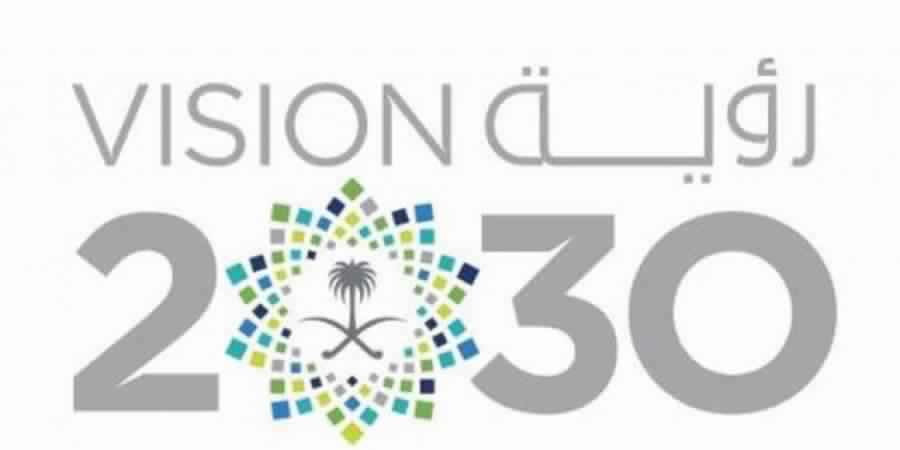 أســئلة اختبار ( الدور الأول ) الفصل الدراسي الثالث للعام الدراسـي ١٤٤٣هـأســئلة اختبار ( الدور الأول ) الفصل الدراسي الثالث للعام الدراسـي ١٤٤٣هـأســئلة اختبار ( الدور الأول ) الفصل الدراسي الثالث للعام الدراسـي ١٤٤٣هـأســئلة اختبار ( الدور الأول ) الفصل الدراسي الثالث للعام الدراسـي ١٤٤٣هـأســئلة اختبار ( الدور الأول ) الفصل الدراسي الثالث للعام الدراسـي ١٤٤٣هـأســئلة اختبار ( الدور الأول ) الفصل الدراسي الثالث للعام الدراسـي ١٤٤٣هـأســئلة اختبار ( الدور الأول ) الفصل الدراسي الثالث للعام الدراسـي ١٤٤٣هـالمادةالصف الدراسيزمن الاختبارزمن الاختبارزمن الاختبارعدد صفحات الأسئلةعدد صفحات الأسئلةحاسب الي الأول متوسطساعة ونصفساعة ونصفساعة ونصف٢٢اسم الطالباسم الطالباسم الطالباسم الطالباسم الطالبرقم الجلوسرقم الجلوسالدرجة رقماالدرجة كتابةالدرجة كتابةالمصححالمصححالمصححالمراجع١٥خمسة عشر درجة فقطخمسة عشر درجة فقطالسؤال الأول : ضع علامة (  ) أمام العبارة الصحيحة ، وعلامة ( ) أمام العبارة الخاطئة فيما يلي :   (درجة لكل فقرة         ٥/٥        )السؤال الأول : ضع علامة (  ) أمام العبارة الصحيحة ، وعلامة ( ) أمام العبارة الخاطئة فيما يلي :   (درجة لكل فقرة         ٥/٥        )السؤال الأول : ضع علامة (  ) أمام العبارة الصحيحة ، وعلامة ( ) أمام العبارة الخاطئة فيما يلي :   (درجة لكل فقرة         ٥/٥        )السؤال الأول : ضع علامة (  ) أمام العبارة الصحيحة ، وعلامة ( ) أمام العبارة الخاطئة فيما يلي :   (درجة لكل فقرة         ٥/٥        )السؤال الأول : ضع علامة (  ) أمام العبارة الصحيحة ، وعلامة ( ) أمام العبارة الخاطئة فيما يلي :   (درجة لكل فقرة         ٥/٥        )السؤال الأول : ضع علامة (  ) أمام العبارة الصحيحة ، وعلامة ( ) أمام العبارة الخاطئة فيما يلي :   (درجة لكل فقرة         ٥/٥        )٥١الدالة التي تكون نتيجتها دائماً إما  صواب أو خطأ تسمى بالدوال المنطقية٢عندما نقوم بتغيير شيء في الجدول فإن المخطط البياني يتغير تلقائياً لعرض المعلومات الجديدة٣لا يمكننا التحكم في سرعة قيادة الروبوت٤تعد دالة IF واحدة من أكثر الدوال شيوعاً في برنامج مايكروسوفت إكسل٥لمساعدتك على تذكر ما تريد قوله خلال العرض التقديمي اكتب ملاحظاتك في جزء الملاحظاتالسؤال الثاني : اختر الإجابة الصحيحة لكل فقرة مما يلي :             (درجة لكل فقرة       ١٠/١٠      )السؤال الثاني : اختر الإجابة الصحيحة لكل فقرة مما يلي :             (درجة لكل فقرة       ١٠/١٠      )السؤال الثاني : اختر الإجابة الصحيحة لكل فقرة مما يلي :             (درجة لكل فقرة       ١٠/١٠      )السؤال الثاني : اختر الإجابة الصحيحة لكل فقرة مما يلي :             (درجة لكل فقرة       ١٠/١٠      )١٠١من التلميحات والنصائح التي تعزز جودة العرض التقديمي:أحدد هدفك بدقةبحدد وقت العرضجاعرف جمهورك دجميع ما سبق٢تستخدم لاكتشاف التغيرات في البيئة المحيطة بالروبوت كتغير الموقع أو درجة الحرارةأالمستشعراتبالمحركاتجالقلمدالمعالجتابع بقية الأسئلة خلف الورقةتابع بقية الأسئلة خلف الورقةتابع بقية الأسئلة خلف الورقة٣تبدأ جميع الدوال بعلامة :أ+ب-ج*د=٤يبدأ العرض التقديمي بكتابة العنوان الرئيسي في الشريحة :أالأولىبالثانيةجما قبل الأخيرةدالأخيرة٥هي مواضع أعلى وأسفل كل شريحة تمكنك من كتابة معلومات حول العرض التقديمي وتظهر في كافة الشرائح:أالملاحظات	بالرؤوس التذييلاتجالسماتدطرق العرض٦هي مجموعة من الألوان والخطوط التي يمكنك استخدامها كقالب في العرض التقديمي :أالحركاتبالانتقالاتجالسماتدطرق العرض٧طريقة عرض تتيح لك مشاهدة الشرائح بحجم أصغر :أالعاديبفارز الشرائحجعرض الشرائحدعرض القراءة٨يعد أحد أهم برامج العروض التقديمية :أ‌مايكروسوفت ووردبمايكروسوفت بوربوينتج‌مايكروسوفت اكسلدمايكروسوفت ون نوت٩لاضافة حركة للنص من قائمة ...........أالتصميمبالمراجعةجحركاتدانتقالات١٠لإضافة شريحة جديدة نذهب إلى قائمة .......أالصفحة الرئيسيةبالانتقالاتجالتصميمدالعرضانتهت الأسئلةانتهت الأسئلةانتهت الأسئلةالإدارة العامة للتعليم مكتب التعليم متوسطة الإدارة العامة للتعليم مكتب التعليم متوسطة الإدارة العامة للتعليم مكتب التعليم متوسطة أســئلة اختبار ( الدور الأول ) الفصل الدراسي الثالث للعام الدراسـي ١٤٤٣هـأســئلة اختبار ( الدور الأول ) الفصل الدراسي الثالث للعام الدراسـي ١٤٤٣هـأســئلة اختبار ( الدور الأول ) الفصل الدراسي الثالث للعام الدراسـي ١٤٤٣هـأســئلة اختبار ( الدور الأول ) الفصل الدراسي الثالث للعام الدراسـي ١٤٤٣هـأســئلة اختبار ( الدور الأول ) الفصل الدراسي الثالث للعام الدراسـي ١٤٤٣هـأســئلة اختبار ( الدور الأول ) الفصل الدراسي الثالث للعام الدراسـي ١٤٤٣هـأســئلة اختبار ( الدور الأول ) الفصل الدراسي الثالث للعام الدراسـي ١٤٤٣هـالمادةالصف الدراسيزمن الاختبارزمن الاختبارزمن الاختبارعدد صفحات الأسئلةعدد صفحات الأسئلةحاسب الي الأول متوسطساعة ونصفساعة ونصفساعة ونصف٢٢اسم الطالباسم الطالباسم الطالباسم الطالباسم الطالبرقم الجلوسرقم الجلوسنموذج الإجابةنموذج الإجابةنموذج الإجابةنموذج الإجابةنموذج الإجابةالدرجة رقماالدرجة كتابةالدرجة كتابةالمصححالمصححالمصححالمراجع١٥خمسة عشر درجة فقطخمسة عشر درجة فقطالسؤال الأول : ضع علامة (  ) أمام العبارة الصحيحة ، وعلامة (  ) أمام العبارة الخاطئة فيما يلي :   (درجة لكل فقرة         ٥/٥        )السؤال الأول : ضع علامة (  ) أمام العبارة الصحيحة ، وعلامة (  ) أمام العبارة الخاطئة فيما يلي :   (درجة لكل فقرة         ٥/٥        )السؤال الأول : ضع علامة (  ) أمام العبارة الصحيحة ، وعلامة (  ) أمام العبارة الخاطئة فيما يلي :   (درجة لكل فقرة         ٥/٥        )السؤال الأول : ضع علامة (  ) أمام العبارة الصحيحة ، وعلامة (  ) أمام العبارة الخاطئة فيما يلي :   (درجة لكل فقرة         ٥/٥        )السؤال الأول : ضع علامة (  ) أمام العبارة الصحيحة ، وعلامة (  ) أمام العبارة الخاطئة فيما يلي :   (درجة لكل فقرة         ٥/٥        )السؤال الأول : ضع علامة (  ) أمام العبارة الصحيحة ، وعلامة (  ) أمام العبارة الخاطئة فيما يلي :   (درجة لكل فقرة         ٥/٥        )٥١الدالة التي تكون نتيجتها دائماً إما  صواب أو خطأ تسمى بالدوال المنطقية٢عندما نقوم بتغيير شيء في الجدول فإن المخطط البياني يتغير تلقائياً لعرض المعلومات الجديدة٣لا يمكننا التحكم في سرعة قيادة الروبوت٤تعد دالة IF واحدة من أكثر الدوال شيوعاً في برنامج مايكروسوفت إكسل٥لمساعدتك على تذكر ما تريد قوله خلال العرض التقديمي اكتب ملاحظاتك في جزء الملاحظاتالسؤال الثاني : اختر الإجابة الصحيحة لكل فقرة مما يلي :             (درجة لكل فقرة       ١٠/١٠      )السؤال الثاني : اختر الإجابة الصحيحة لكل فقرة مما يلي :             (درجة لكل فقرة       ١٠/١٠      )السؤال الثاني : اختر الإجابة الصحيحة لكل فقرة مما يلي :             (درجة لكل فقرة       ١٠/١٠      )السؤال الثاني : اختر الإجابة الصحيحة لكل فقرة مما يلي :             (درجة لكل فقرة       ١٠/١٠      )١٠١من التلميحات والنصائح التي تعزز جودة العرض التقديمي:أحدد هدفك بدقةبحدد وقت العرضجاعرف جمهورك دجميع ما سبق٢تستخدم لاكتشاف التغيرات في البيئة المحيطة بالروبوت كتغير الموقع أو درجة الحرارةأالمستشعراتبالمحركاتجالقلمدالمعالجتابع بقية الأسئلة خلف الورقةتابع بقية الأسئلة خلف الورقةتابع بقية الأسئلة خلف الورقة٣تبدأ جميع الدوال بعلامة :أ+ب-ج*د=٤يبدأ العرض التقديمي بكتابة العنوان الرئيسي في الشريحة :أالأولىبالثانيةجما قبل الأخيرةدالأخيرة٥هي مواضع أعلى وأسفل كل شريحة تمكنك من كتابة معلومات حول العرض التقديمي وتظهر في كافة الشرائح:أالملاحظات	بالرؤوس التذييلاتجالسماتدطرق العرض٦هي مجموعة من الألوان والخطوط التي يمكنك استخدامها كقالب في العرض التقديمي :أالحركاتبالانتقالاتجالسماتدطرق العرض٧طريقة عرض تتيح لك مشاهدة الشرائح بحجم أصغر :أالعاديبفارز الشرائحجعرض الشرائحدعرض القراءة٨يعد أحد أهم برامج العروض التقديمية :أ‌مايكروسوفت ووردبمايكروسوفت بوربوينتج‌مايكروسوفت اكسلدمايكروسوفت ون نوت٩لاضافة حركة للنص من قائمة ...........أالتصميمبالمراجعةجحركاتدانتقالات١٠لإضافة شريحة جديدة نذهب إلى قائمة .......أالصفحة الرئيسيةبالانتقالاتجالتصميمدالعرضانتهت الأسئلةانتهت الأسئلةانتهت الأسئلة